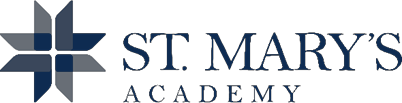 JOB AVAILABLE:	  January 2019POSITION TITLE:	Director of Academic SupportREPORTS TO:	PrincipalSUPERVISORY RESPONSIBLITIES:Academic Support Center Teacher(s)Personal counselorsGENERAL SUMMARY:The key academic leader:Utilizes all resources to assure success for all students.  Understands and remains current on the evolving research and practices which support students to succeed and thrive at a top-tier, college preparatory, all-girl Catholic high schoolLeads and collaborates with the St. Mary’s Academy Counseling Department and Learning Center to provide the academic and personal frameworks needed for all students to become successful learnersProvides professional development to faculty that informs their understanding of learning differences, social/emotional health issues and how to integrate differentiated instructional strategies into their classroom practicesDUTIES AND FUNCTIONS:Actively supports, models, and incorporates the school’s mission into daily activities as outlined in the St. Mary’s Academy Mission Statement.Demonstrates positive interactions and interpersonal relationships in dealing with fellow faculty and staff members, and the broader St. Mary’s community, so that productivity and positive relations are maximizedReports to work as scheduled and on time per school policy as stated in the Personnel HandbookMaintains confidentiality of all information related to students, staff and other SMA constituents and as appropriate or as directedSupports and contributes to effective safety and risk management efforts by adhering to established policies and procedures, maintaining a safe environment, promoting accident prevention and identifying and reporting potential liabilities and student safety issuesMAIN RESPONSIBILITIESDirect and Manage the Academic Support Center vision, outcomes, budget, facilities/resources and assist teacher(s)Advise, assist, support, and refer students to the Academic Support CenterReferral or screening and understanding of Psychological/Educational and other necessary learning needs evaluationsActively involved in Admissions process and evaluation of applicants with identified/documented learning differencesDevelop and review personal/academic growth plans for each identified studentProvide Professional Development for Faculty in most current teaching methodologies and learning stylesCollaborate with classroom teachers to discuss specific learning styles and ensure implementation of accommodationsProvide individual help as needed to achieve academic success in all coursesCoordinate teacher/student communication, specifically: to ensure that teachers know their responsibilities in teaching students with unique needs and works with them to properly utilize the tools and accommodations for these students to succeed in their academic endeavorsCollaborate with the Counseling Department Coordinate parent communication and meetings together with the assigned counselorCoordinate and instruct the Academic Support Classes and curriculumProvide and manage additional academic support services including: 1-to1 tutoring, small group tutoring sessions, supervised homework study groups for studentsSupport and/or proctor exams when extended time or an “outside of classroom” setting is neededCoordinate and facilitate the requirements needed for any accommodations, including extended time, for standardized testing from the College Board and ACTAssist in researching support services for identified students at the college levelParticipate in annual forecasting and creation of a master schedule that equitably serves all studentsIn collaboration with the Registrar and Counselors, approve schedule changesOversee and coordinate A.P. testingOversee Outdoor School Program QUALIFICATIONSCompassionate leadership and commitment to student successUnderstands and is engaged by the education of girls and womenPossesses superb organizational, management, and communication skillsIs a person of faith and is dedicated to education in the Catholic faith and to modeling its values, such as dedication to the disadvantaged and active social justice volunteer engagementHas a record of innovative thinking and excellence in educational leadershipHas experience at the secondary level; high school classroom experience preferredCommitment to professional development for self and othersAbility to act in a self-confident manner to facilitate completion of a work assignment or to defend a position or ideaAbility to deal proactively and use thinking and reasoning to solve problemsListen to convey and understand the comments and questions of othersAbility to effectively build relationships with co-workers to get along well with a variety of personalities and individualsTime management and organizational skillsEffective communication skills with parents and studentsMINIMUM EDUCATION AND LICENSURE REQUIREMENTS:Masters of Education Degree or comparableExperience in serving schools and students with diagnosed learning differences St. Mary's Academy provides equal employment opportunities (EEO) to all employees and applicants for employment without regard to race, color, religion, sex, national origin, age, disability or genetics. In addition to federal law requirements, St. Mary's Academy complies with applicable state and local laws governing nondiscrimination in employment in every location in which the company has facilities. TO APPLY: Qualified applicants may submit resume & cover letter to personnel@stmaryspdx.org 